PENGEMBANGAN MEDIA PEMBELAJARAN VIDEO INTERAKTIF  MENGGUNAKAN APLIKASI VN PADA PEMBELAJARAN TEMATIK TEMA INDAHNYA KEBERSAMAAN DENGAN MODEL KONTEKSTUAL DI KELAS IV SDSKRIPSISkripsi ini diajukan sebagai syarat untuk memperoleh gelar Sarjana Pendidikan pada Program Studi Pendidikan Guru Sekolah DasarOleh:SURYA AMALIANPM: 191434027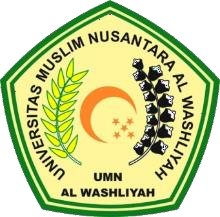 PROGRAM STUDI PENDIDIKAN GURU SEKOLAH DASAR FAKULTAS KEGURUAN ILMU DAN PENDIDIKAN UNIVERSITAS MUSLIM NUSANTARA AL-WASHLIYAH MEDAN2023